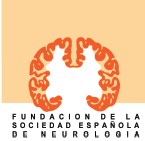 CARTA ACEPTACIÓN DE CONVOCATORIA Y SUS BASESDr./a. 	En relación a los requisitos establecidos en la Convocatoria de la 5º beca de investigación “PROYECTO ICTUS” 2021. manifiesto expresamente mi aceptación y conformidad con la Convocatoria, las Bases y los requisitos establecidos en la misma. De igual forma manifiesto expresamente someterme sin limitación, condicionamiento o reserva alguna, comprometiéndome a actuar con estricta sujeción a los términos de la referida Convocatoria. Del mismo modo:Conozco y acepto:Que con esta beca no se establece ningún tipo de relación contractual ni laboral, ni implica compromiso alguno por parte de la SEN ni de la FPSEN, de incorporación futura a la plantilla de ésta.El importe objeto de esta beca será entregada directamente al beneficiario y en ningún caso a la institución hospitalaria o fundación.Sin otro particular,A T E N T A M E N T EFirmaNombre 		 DNI 	Fecha 	Via Laietana, 23, entlo. A-D	08003 – Barcelona	C/Fuerteventura 4, plta. Baja. Of. 4   28703 –S.S. de los Reyes (Madrid)Tel. 933426233	Fax 934125654	Tel. 913148453	Fax 913148454e-mail: secre@sen.org.es   web: www.sen.es